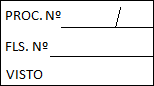 AVISO      DE      LICITAÇÃO                             A PREFEITURA MUNICIPAL DE APERIBÉ/RJ torna público aos interessados que realizará em sua sede, no Setor de Licitação, situado na Rua Vereador Airton Leal Cardoso, nº 01 – Bairro Verdes Campos, Aperibé/RJ, a Licitação na modalidade PREGÃO PRESENCIAL nº 002/2021-FMAS, do tipo menor preço unitário, com processamento e julgamento no dia 22 de abril de 2021 às 15:00h, conforme processo n.º 0017/2021 – FMAS OBJETO: “AQUISIÇÃO DE COMBUSTÍVEL (GASOLINA COMUM E ÓLEO DIESEL S10), PARA ATENDER AO FUNDO MUNICIPAL DE ASSISTÊNCIA SOCIAL, por um período de 12 meses”.Critério de julgamento: Menor Preço UnitárioOs interessados poderão retirar o Edital no Setor de Licitação da Prefeitura Municipal de Aperibé (mediante permuta de 01 resma de papel A4) ou no site: www.aperibe.rj.gov.br/licitacao, bem como obter todas as informações necessárias sobre a Licitação, no horário de 12:00 hs as 17:00 hs de segunda a sexta-feira ou pelo email licitacaoaperibe@gmail.com.Aperibé/RJ, 07 de abril de 2021.MARCOS PAULO DOS SANTOS MONTOZOPregoeiro